Paper’s title: Please Center, Times new Roman, Bold, font size 13, Effects: All capsN. Surname1*, N. Surname1, N. Surname21Full address of author’s 1 institution, including country; email: email@email.com 2Full address of author’s 2 institution, including country; email: email@email.com KEY WORDS: Format is the same as abstract Times New Roman 11pt.This is the proceedings article abstract template for the conference, which explains and demonstrates how to prepare an abstract document, two pages maximum. One possibility is to read these instructions and follow the outline of this text, and the second is to change the necessary text in this template or use copy and Paste Special -> unformatted text. The abstract paper format is A4 (21 x 29.7 cm or 8 x 11 inches) with the margins: Top, Bottom, Left, Right 2.5cm or 0.98”. The format for text of Names is Times New Roman 11pt, all caps. Please use an asterisk for the corresponding author. The format of the full address is Times New Roman 10pt, bold. The format for the main text of the abstract is Times New Roman 12pt. All text, figures and tables must be in English. The length of the article abstract is a maximum of 2 pages. It is also possible to include pictures and tables. Please include the table or picture into the table with invisible lines, as shown here in the examples, Fig. 1. or Table 1. You can copy and paste as much of the tables as needed. Please always end the title with a period. If you will have any trouble with the table for pictures just include the picture with the title on the end of the paper and the editor will include the picture to the text. It is recommended to include the picture just in bitmap (like jpeg, png, bmp …) or vector (emf, wmf, pdf…) without any caption. Where you want to use a Word text box (Insert->Shapes->Text box), please also include a pdf version of the abstract. The format of the title for figures and for tables is Times New Roman 10pt. You can also write equations in the abstract in the long form, as follows: 				 				(1)where x is .. and a means …, this is simply a default equation. You may use references in your long abstract. In the text you can refer to the reference with the number in brackets [1].In the end of the paper you can write an acknowledgement as below. Always it start with word Acknowledgement: written in italic and bold. Acknowledgement: The authors gratefully acknowledge the support by the project / institution:This paper was created by the project No. CZ.02.1.01/0.0/0.0/17_048/0007373 "Damage Prediction of Structural Materials" within the Research, Development and Education Operational Programme financed by the European Union and from the state budget of the Czech Republic.This paper was supported by project No. CZ.02.1.01/0.0/0.0/17_049/0008441 „Innovative Therapeutic Methods of Musculoskeletal System in Accident Surgery“  within the Operational Programme Research, Development and Education financed by the European Union and by the state budget of the Czech Republic.This result was supported by project LTI20004 "Environmental Research and Development Information Centre" funded by Ministry of Education, Youth and Sports of the Czech Republic, program INTER-EXCELLENCE, subprogram INTER-INFORM.references[1]	BARBERO, E. J.: Finite Element Analysis of Composite Materials, Boca Raton: CRC Press 2008.[2]	BARBERO, E. J., DE VIVO, L.: A Constitutive Model for Elastic Damage in Fiber-Reinforced PMC Laminae, International Journal of Damage Mechanics 10, 2001, pp. 73-93.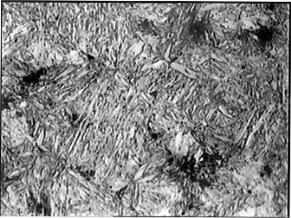 Fig. 1. Martensitic structure. Table 1 Material properties.